УтвержденаПостановление Об утверждениии схемы расположения земельного участкаАдминистрация Асекеевского района Оренбургской области(наименование документа об утверждении, включая наименования органов государственной власти или органов местного самоуправления, принявших решение об утверждении схемы или подписавших соглашение о перераспределении земельных участков)от ______________ № ______Схема расположения земельного участка или земельных участков на кадастровом плане территорииУсловный номер земельного участка – Условный номер земельного участка – Условный номер земельного участка – Площадь земельного участка 762 м2Площадь земельного участка 762 м2Площадь земельного участка 762 м2Обозначение характерных точек границКоординаты, мКоординаты, мОбозначение характерных точек границXY1231637511.451353066.362637504.921353080.133637476.151353072.334637461.571353069.905637467.191353051.386637468.821353051.751637511.451353066.36–––7637467.191353058.728637467.191353060.719637465.191353060.7110637465.191353058.727637467.191353058.721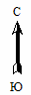 Кадастровый квартал 56:05:0802001Система координат МСК субъект - 56Масштаб 1:2000